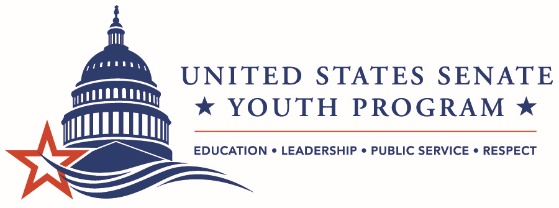 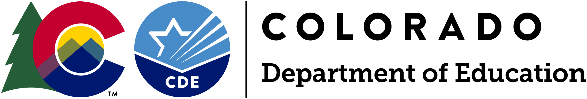 62nd ANNUAL UNITED STATES SENATE YOUTH PROGRAMSponsored by the Hearst Foundations2023-2024 Colorado ApplicationApplications Due: Friday, October 20, 2023, by 11:59 pmNote: The following version of the application is intended as a reference document for instructions and application planning purposes.Colorado student applications for the United States Senate Youth Program must be submitted through the online application form.INTRODUCTIONThe United States Senate Youth Program (USSYP), established in 1962 by U.S. Senate Resolution, is a unique educational experience for outstanding high school students interested in pursuing careers in public service. The USSYP brings the highest-level officials from each branch of government to meet with this outstanding group of young leaders—twohigh school juniors or seniors from each of the fifty states, the District of Columbia and the Department of Defense Education Activity (DoDEA)— for an intensive week-long education and leadership program to be held in Washington, D.C. The 2024 program will occur March 2-9, 2024. The program is merit based and highly competitive. Each student will also receive a $10,000 undergraduate college scholarship with encouragement to pursue coursework in history and political science. The program has been fully funded since inception by The Hearst Foundations as an enduring commitment to preparing young people for civic leadership in our participatory democracy.THE PROGRAMDelegates will hear policy addresses by senators, cabinet members, officials of the Departments of State and Defense, leaders of other federal agencies and senior members of the national media. Delegates also traditionally participate in a meeting with a justice of the U.S. Supreme Court and the president of the United States. Most speaking events include in-depth question and answer sessions. The Heart Foundations will pay all expenses for Washington Week including transportation, hotel, and meals. The Department of Defense (DoD) annually provides a team of competitively selected men and women officers to serve as mentors and chaperones for the student delegates. A registered nurse, licensed physician, and professional security team are in place at all times throughout an in-person week.ELIGIBILITY Qualified high school juniors or seniors must show demonstrated leadership by servicing in elected or appointed positions in which they are actively representing a constituency in organizations related to student government, education, public affairs, and community service. They must be actively serving in qualified leadership positions, enrolled in high school, and living in the state that they will represent for the entire 2023-2024 academic year. Alternate delegates will be selected as replacements if a primary delegate is unable to participate in Washington Week. Attendance during the entire Washington Week program is required to receive the financial scholarship; appropriate disposition of scholarship funds will be determined by the program director if a primary delegate is unable to attend the program due to emergency circumstances.Selection will be based on the student’s outstanding abilities and demonstrated qualities of leadership in an elected or appointed student office for the entire 2023-2024 school year. The primary purposes of the qualifying leadership position must be representation of a constituency and service to others. A student who graduates high school at the close of the fall 2023 semester/quarter is not eligible to apply for the program, and students other than DoDEA delegates must be residing in one state of primary residence in the U.S. during the entire 2023-2024 academic year to participate. 1. 	Any high school junior or senior student is eligible for the program provided they have not previously been a delegate to Washington Week and has not received a USSYP scholarship.The student must hold a high-level leadership position in any one of the following student government, civic or educational organizations during the entire 2023-2024 academic year:Student Body president, vice president, secretary, or treasurerClass president, vice president, secretary, or treasurerStudent Council representativeA National Honor Society officer (including discipline-based Honor Societies such as the National English and Social Studies Honor Societies that include service components)Student representative elected or appointed (appointed by a panel, commission, or board) to a local, district, regional or state-level civic, service and/or educational organization approved by the state selection administrator, where the student holds a position of representation to a constituency providing service to others.Participation or holding an officer position in academic clubs, educational competition programs/conferences, or organizations designed primarily for the student’s personal development do not qualify a student for the USSYP, although many students who qualify participate in these activities. The positions listed below DO NOT qualify the student for the program:Attendance or officer position at Boys/Girls Nation or State summer conference;Member of a National Honor Society (serving as an elected officer for the organization for the entire school year is acceptable);Member or leader of the Boy Scouts, Girl Scouts or JROTC;A founder or chairperson of a self-created group; andA participant, captain or officer in Mock Trial, Debate Team, Model UN or other academic club, mock legislature, conference, or competition where the primary engagement is for individual educational enrichment.RESIDENCY: Each student must be a legal permanent resident or citizen of the United States at the time of application. Students must be enrolled for the entire academic year in a public or independent high school located in the state in which at least one of their parents or guardians currently resides. Home-educated students must be approved by their state department of education to apply.Exceptions to the residency requirement will only be made in the following cases:Students from DoDEA overseas will represent the state of which the parents/guardians are U.S. legal voting residents. Students attending DoD schools in the U.S. or students enrolled through U.S. military bases in local schools must be residing in the state in which their school is located for the entire academic year. Students may reside in a state other than the state in which they attend school if they are enrolled in the only designated public high school available to them in a school district that crosses contiguous state borders through legal interstate agreement. Student in these schools shall make application to the program through the state where the high school is located and shall represent that state if selected.OFFICIAL PROGRAM RULESAll delegates must agree to fully block both arrival and departure travel days to participate in Washington Week. NO TOURS OR TRIPS WILL BE PERMITTED BY INDIVIDUAL DELEGATES WHILE TRAVELING TO OR FROM WASHINGTON, D.C. OR WHILE IN WASHINGTON, D.C. THIS POLICY INCLUDES ANY OTHER OUTSIDE ACTIVITY, CONFERENCE, SCHOLARSHIP COMPETITION, OR EVENT OF ANOTHER ORGANIZATION WHICH IS CONDUCTED IN WASHINGTON, D.C., OR THE SURROUNDING AREA DURING THE TIME FRAME OF THE USSYP WASHINGTON.All travel provided by The Hearst Foundations is round-trip only and scheduled within the time frames listed below:Arrival in Washington, D.C. on Saturday, March 2, 2024 – between 6:00 am and 5:00 pmDeparture from Washington, D.C. on Saturday, March 9, 2024 – between 5:00 am and 9:00 amThe chief state school officer from each state, the District of Columbia and Department of Defense Education Activity must submit in writing to The Hearst Foundations by December 1, 2023, the names of their two delegates and alternates. Upon confirmation of qualifications, the program requires each delegate to submit a statement of participation, a code of conduct agreement and medical release to be signed by students and parents/legal guardians. All program rules apply to the group as a whole, defined as minors.Code of Conduct: Delegates will be the guests of the United States Senate and The Hearst Foundations throughout the program, whether in-person or online, and are required to conduct themselves with civility, dignity, and professionalism. Debate and discussion are actively encouraged in an environment of tolerance, respect, and inclusion. Students selected to the program are serving as at-large public representatives of their states, communities, and schools, and attend the program to learn from the speakers and from one another. Students are prohibited from engaging in independent outreach on behalf of the program, and from lobbying, petitioning, protest or overt political activism during Washington Week. Cyberbullying and bullying of any kind will not be tolerated.It will be the responsibility of the parents/legal guardians to transport (at their expense) each delegate to the nearest commercial airport or train station that provides round trip travel to Washington, D.C. from their hometown. All itineraries will be designed for the least amount of travel time and most direct routing.No arrangements for individual religious practices or services other than dietary guidelines will be made during Washington Week. This policy will be strictly observed from the time the student delegates arrive at the Washington area airports, train station and program site until they return home. The program does not allow any individual or group athletic activities outside of the hotel facility. Failure to abide by rules and requirements of the program will result in dismissal from the program and forfeiture of the $10,000 scholarship award. Rules related to the USSYP and scholarship award shall be construed, interpreted, and applied by The Hearst Foundations, whose action and determination shall be final and binding.SCHOLARSHIPThe Hearst Foundations believe it is in the public interest to encourage these outstanding young people to continue their educational development. The $10,000 undergraduate college scholarship award is subject to the conditions and requirements specified below. Additional detailed scholarship information will be provided to the delegates after Washington Week. Certificates representing the award will be presented to the delegates during their visit toWashington, D.C., often personally signed by their senators.SCHOLARSHIP RULESThe $10,000 college scholarship and attendance at the Washington Week program are one, inseparable award. Delegates must attend all in-person meetings during Washington Week in accordance with program rules and policies in order to receive the financial scholarship.The USSYP scholarship is designated for undergraduate college study only at an accredited United States college or university. All students are encouraged to include history, political science, or related subjects in their undergraduate program.The $10,000 scholarship is designated for the specified student’s education expense and must be used within four years after enrollment. Funds are paid directly to the college or university in the student’s behalf. No funds may be given directly to a student. The scholarship will be issued in either one payment of $10,000 or increments of $5,000 or $2,500.Students attending military academies (U.S. Army, U.S. Navy, U.S. Air Force and U.S. Coast Guard) may draw the USSYP scholarship per the guidelines to purchase required military uniforms, books, computer equipment and other educational materials.A delegate will automatically forfeit eligibility for a scholarship award by failure to abide by all rules and requirements pertaining to the program and the scholarship or in the event of misconduct as a delegate to the United States Senate Youth Program.COLORADO SELECTION PROCESSA selection committee will review all qualified applications and select up to eight top candidates, who will be asked to participate in a personal interview (virtual). The committee will select two primary delegates, and a first and second alternate. Alternates will be selected as replacements in the event a primary delegate is for any reason unable to participate in the program’s Washington Week.Selection will be based, in part, on the students' outstanding abilities and demonstrated qualities of leadership in an elected or appointed position representing a constituency during the entire 2023-2024 school year.The following are desired qualities in candidates:Leadership and public speaking ability;High scholastic standing and demonstrated ability to achieve;Community and public service involvement;Participation in a wide selection of activities on and off campus; andAdequate social skills to participate in a large and dynamic group with relative ease.In addition to outstanding leadership abilities and a strong commitment to volunteer work, the USSYP student delegates demonstrate high academic achievement. They continue to excel and develop impressive qualities that are often directed toward public service.Following the review of submitted applications, the Colorado Department of Education (CDE) will schedule interviews with the top candidates during the week of November 13, 2023. In the event of a tie, the finalists will be asked to complete a qualifying examination, prior to Friday, November 10, 2023. Based upon final application and interview process scores, CDE will submit the names of Colorado’s two delegates and two alternates to the Hearst Foundations. Upon completion of the delegate and alternate selection process, the Hearst Foundations will contact the individuals directly providing information regarding the scholarships and the Washington Week program. All applicants will receive notification on the status of their applications by Friday, December 8, 2023.APPLICATION SUBMISSION PROCESSColorado student applications will be completed using the online application form. The online system does not save works in progress so applicants may wish to complete their information in this document and copy responses into the online application. Please ensure all required uploads are completed and ready to be attached when you begin the online form. Applications are due no later than Friday, October 20, 2023, by 11:59 pm. Incomplete or late applications will not be considered.REQUIRED ELEMENTSThe sections outlined below must be completed:Section I:	Student and School District InformationSection II: 	School, Parent/Guardian, and Student SignaturesSection III: 	Written Application EssaysSection IV: 	Video PresentationSection V: 	Letters of RecommendationAPPLICATION INSTRUCTIONSSection I: Student and School District InformationEnter the information requested in this section directly in the online application form. Section II: School, Parent/Guardian, and Student SignaturesEnsure the form contains signatures from the guidance counselor official, parent/guardian, and student signature.Save a copy of the completed form by naming your file in this format: LastName_Signatures.  Upload in the “Upload Required Documents” section of the online application. Section III: Written Application Essays1.	Submit a personal essay describing each of the following elements as they pertain to you:Current elected student position held and all past involvement in student government/leadership;Activities and achievements that demonstrate leadership in school and community that specifically support your desire to serve as your USSYP State delegate;Involvement in community service initiatives or programs outside of school;How your participation in USSYP will enhance your understanding and interest in the political and governmental process of the United States; and Share ways in which you think being chosen for the U.S. Senate Youth Program will help you explore some of the most important questions you have at present about the challenges facing the country.2.	Submit a persuasive essay researched and written on a topic of social significance related to a contemporary state, national, or world event. Select a topic important to you, take a stand, relate its importance to you, and defend your position. The essay will be judged on organization, ideas and content, evidence of personalization, and writing conventions including citation of sources.Required format: Essays must be typed in no smaller than 11-point font.Limit responses to 500 words or less per essay (no more than 3 pages).Make sure to have someone proofread your essays and application for omissions and errors. Save the completed essays in Word or PDF and name your file in this format: LastName_StudentEssays.  Upload in the “Upload Required Documents” section of the online application. Section V: Video PresentationNote: Public speaking is a core component of the USSYP. Each student applicant should prepare a short video presentation, no more than 3 minutes in length, as part of the 2024 application, to be judged for public speaking skill, vocabulary, originality, organization of presentation, knowledge of any material or content presented, clarity of artwork (charts, graphs, slides if used) and overall presentation.Instructions: Please submit a video presentation of no more than 3 minutes in length on this topic: Imagine that you are a newly elected Senator from Colorado. Describe who you are, why you are proud to represent Colorado. Tell us the personal characteristics you feel will make you an effective leader in Washington.  Note what legislative initiatives you will champion and why they are important to you and your constituents. Please note any historical leadership figures you would like to emulate.Submission: You may use the platform that works best for you (YouTube, Vimeo, recorded from a device and shared via Google folder link, etc.). Important: please ensure that your video link is not set to “Private” and can be accessed by application reviewers. Provide the link to access your presentation in the space provided in the online application form. Section VI: Letters of RecommendationEach student must submit two letters of support and recommendation from:  Either the high school principal or a teacher, and Another adult representative of an organization or activity where the student has a record of leadership and service to others and/or where the student is currently holding a qualifying leadership position for USSYP. Recommendations may be attached as a separate page, in letter format, but should address the areas on the corresponding recommendation form. Save your recommendation forms/letters in Word or PDF and name your file in this format: LastName_Recommendation1 or 2.Upload in the “Upload Required Documents” section of the online application. ADDITIONAL APPLICATION INFORMATIONThe application’s required documents should be typed, whenever possible. Pages containing signatures should be scanned and included as part of the file uploads. Contact us at CompetitiveGrants@cde.state.co.us if you encounter any technical issues with compiling, converting to PDF, or submitting your materials.DO NOT send academic records with your completed application.In case of a tie, the finalists must complete a qualifying examination, prior to Friday, November 10, 2023.If a discovery of plagiarism is made known or brought to the attention of the Colorado Department of Education during a current award competition, then at the discretion of the Department, the Department has the right to remove the application from consideration.Do not send applications to the United States Senate Youth Program as this will disqualify the application.62nd ANNUAL UNITED STATES SENATE YOUTH PROGRAM2023-2024 Colorado Student Application Applications Due: Friday, October 20, 2023, by 11:59 pmNote: Colorado student applications will be completed using the online application form. The online system does not save works in progress so applicants may wish to complete their information in this document and copy responses into the online application. Please ensure all required uploads are completed and ready to be attached when you begin the online form. Submit all application materials through the online application form.SECTION I: STUDENT AND SCHOOL DISTRICT INFORMATION 62nd ANNUAL UNITED STATES SENATE YOUTH PROGRAM2023-2024 Colorado Student Application SECTION II: SCHOOL, PARENT/GUARDIAN, AND STUDENT SIGNATURES Upload your SCHOOL, PARENT/GUARDIAN, AND STUDENT SIGNATURES form in Word or PDF in your online application. Additional copies of this form may be used to obtain the information/signatures. Please make sure to name your file in this format: LastName_Signatures.  62nd ANNUAL UNITED STATES SENATE YOUTH PROGRAM2023-2024 Colorado Student ApplicationSECTION III: WRITTEN APPLICATION ESSAYS1.	Submit a personal essay describing each of the following elements as they pertain to you:Current elected student position held and all past involvement in student government/leadership;Activities and achievements that demonstrate leadership in school and community that specifically support your desire to serve as your USSYP State delegate;Involvement in community service initiatives or programs outside of school;How your participation in USSYP will enhance your understanding and interest in the political and governmental process of the United States; and Share ways in which you think being chosen for the U.S. Senate Youth Program will help you explore some of the most important questions you have at present about the challenges facing the country.2.	Submit a persuasive essay researched and written on a topic of social significance related to a contemporary state, national, or world event. Select a topic important to you, take a stand, relate its importance to you, and defend your position. The essay will be judged on organization, ideas and content, evidence of personalization, and writing conventions including citation of sources.Required format: Limit responses to 500 words or less per essay. Points will not only be awarded for how well the applicant addresses the question, but also for grammar, spelling, and punctuation.  Make sure to have someone proofread your essays and application for omissions and errors. Save the completed essays in Word or PDF and name your file in this format: LastName_StudentEssays.  Upload in the “Upload Required Documents” section of the online application. SECTION IV: VIDEO PRESENTATIONNote: Public speaking is a core component of the USSYP. Each student applicant should prepare a short video presentation, no more than 3 minutes in length, as part of the 2024 application, to be judged for public speaking skill, vocabulary, originality, organization of presentation, knowledge of any material or content presented, clarity of artwork (charts, graphs, slides if used) and overall presentation.Instructions Please submit a video presentation of no more than 3 minutes in length on this topic: Imagine that you are a newly elected Senator from Colorado. Describe who you are, why you are proud to represent the state of Colorado. Tell us the personal characteristics you feel will make you an effective leader in Washington.  Note what legislative initiatives you will champion and why they are important to you and your constituents. Please note any historical leadership figures you would like to emulate.Submission You may use the platform that works best for you (YouTube, Vimeo, recorded from a device and shared via Google folder link, etc.). Important: please ensure that your video link is not set to “Private” and can be accessed by application reviewers. Provide the link to access your presentation in the space provided in the online application form.62nd ANNUAL UNITED STATES SENATE YOUTH PROGRAM2023-2024 Colorado Student ApplicationSECTION V: LETTER OF RECOMMENDATION – SCHOOL PRINCIPAL OR TEACHERRecommendations may be attached as a separate page, in letter format, but should address the areas on the corresponding recommendation form below.*This recommendation should be from either the applicant’s high school principal or a teacher.  Upload your SCHOOL PRINCIPAL or TEACHER recommendation form in Word or PDF in your online application. Please make sure to name your file in this format: LastName_Recommendation1.For the following qualities, please describe how the nominated student goes above and beyond.Leadership and public speaking abilityDemonstrated responsibility, maturity, and achievementParticipation in a wide selection of activities on and off campusInterpersonal skillsBriefly describe what is unique about this student. How does this student stand out from other students?
62nd ANNUAL UNITED STATES SENATE YOUTH PROGRAM2023-2024 Colorado Student ApplicationSECTION V: LETTER OF RECOMMENDATION – ADULT REPRESENTATIVE Recommendations may be attached as a separate page, in letter format, but should address the areas on the corresponding recommendation form below. *This recommendation should be from another adult representative of an organization or activity where the student has a record of leadership and service to others and/or where the student is currently holding a qualifying leadership position for USSYP.Upload your Adult Representative recommendation form in Word or PDF in your online application. Please make sure to name your file in this format: LastName_Recommendation2.For the following qualities, please describe how the nominated student goes above and beyond.Leadership and public speaking abilityDemonstrated responsibility, maturity, and achievementParticipation in a wide selection of activities on and off campusInterpersonal skillsBriefly describe what is unique about this student. How does this student stand out from other students?62nd ANNUAL UNITED STATES SENATE YOUTH PROGRAM2023-2024 Colorado Student ApplicationAPPLICATION CHECKLISTFor use as a reference; do not include with your application.62nd ANNUAL UNITED STATES SENATE YOUTH PROGRAM2023-2024 Colorado Student Application Evaluation RubricCDE Use OnlyGeneral Comments:APPLICATION EVALUATION CRITERIASection III: Written Application Essays [30 Points]The reviewer will assess the overall content and mechanics of the student's essays. The responses should demonstrate both excellence in written communication as well as the student’s passion on political and civic matters.Essay 1Submit a personal essay describing each of the following elements as they pertain to you:Current elected student position held and all past involvement in student government/leadership;Activities and achievements that demonstrate leadership in school and community that specifically support your desire to serve as your USSYP State delegate;Involvement in community service initiatives or programs outside of school;How your participation in USSYP will enhance your understanding and interest in the political and governmental process of the United States; and Share ways in which you think being chosen for the U.S. Senate Youth Program will help you explore some of the most important questions you have at present about the challenges facing the country.Essay 2Submit a persuasive essay researched and written on a topic of social significance related to a contemporary state, national, or world event. Select a topic important to you, take a stand, relate its importance to you, and defend your position. The essay will be judged on organization, ideas and content, evidence of personalization, and writing conventions including citation of sources.Section V: Student Video Presentation [20 Points]Public speaking is a core component of the USSYP. Each student applicant should prepare a short video presentation, no more than 3 minutes in length, as part of the 2024 application, to be judged for public speaking skill, vocabulary, originality, organization of presentation, knowledge of any material or content presented, clarity of artwork (charts, graphs, slides if used) and overall presentation.Video Presentation Prompt: Imagine that you are a newly elected Senator from Colorado. Describe who you are and why you are proud to represent the state of Colorado. Tell us the personal characteristics you feel will make you an effective leader in Washington.  Note what legislative initiatives you will champion and why they are important to you and your constituents. Please note any historical leadership figures you would like to emulate.Section VI: Recommendations [10 Points]The reviewer will verify the recommendations while paying special attention to student eligibility, support of student candidacy, and student's achievement.Submit completed applications through the online application formby Friday, October 20, 2023, by 11:59 pmSTUDENT INFORMATIONSTUDENT INFORMATIONSTUDENT INFORMATIONSTUDENT INFORMATIONSTUDENT INFORMATIONSTUDENT INFORMATIONSTUDENT INFORMATIONSTUDENT INFORMATIONSTUDENT INFORMATIONSTUDENT INFORMATIONSTUDENT INFORMATIONSTUDENT INFORMATIONSTUDENT INFORMATIONSTUDENT INFORMATIONSTUDENT INFORMATIONSTUDENT INFORMATIONSTUDENT INFORMATIONStudent Full Name:[First, Middle, Last]Student Full Name:[First, Middle, Last]Date of Birth:[Month/Day/Year]Date of Birth:[Month/Day/Year]Date of Birth:[Month/Day/Year]Date of Birth:[Month/Day/Year]Student Gender:Student Gender:Student Gender:Student Preferred Name:Student Preferred Name:Student Preferred Name:Student Preferred Name:Student Home Phone:Student Home Phone:Student Cell Phone:Student Cell Phone:Student Cell Phone:Student Cell Phone:Student Cell Phone:Student E-mail Address:Student E-mail Address:Student E-mail Address:Student E-mail Address:Mailing Address:[Street, City, State, Zip]Mailing Address:[Street, City, State, Zip]Congressional District:Congressional District:Full Name of 1st Parent/Guardian:Full Name of 1st Parent/Guardian:Full Name of 1st Parent/Guardian:Full Name of 1st Parent/Guardian:Full Name of 1st Parent/Guardian:Prefix:Prefix:Parent/Guardian Phone:Parent/Guardian Phone:Parent/Guardian Phone:Parent/Guardian E-mail:Parent/Guardian E-mail:Parent/Guardian E-mail:Sole guardian?  Yes      No  Yes      No  Yes      No  Yes      NoParent/Guardian Mailing Address:[Street, City, State, Zip]Parent/Guardian Mailing Address:[Street, City, State, Zip]Parent/Guardian Mailing Address:[Street, City, State, Zip]Parent/Guardian Mailing Address:[Street, City, State, Zip]Full Name of 2nd Parent/Guardian:Full Name of 2nd Parent/Guardian:Full Name of 2nd Parent/Guardian:Full Name of 2nd Parent/Guardian:Full Name of 2nd Parent/Guardian:Prefix:Prefix:Parent/Guardian Phone:Parent/Guardian Phone:Parent/Guardian Phone:Parent/Guardian E-mail:Parent/Guardian E-mail:Parent/Guardian E-mail:Parent/Guardian E-mail:Parent/Guardian E-mail:Parent/Guardian Mailing Address:[Street, City, State, Zip]Parent/Guardian Mailing Address:[Street, City, State, Zip]Parent/Guardian Mailing Address:[Street, City, State, Zip]Parent/Guardian Mailing Address:[Street, City, State, Zip]Parent/Guardian Mailing Address:[Street, City, State, Zip]Student’s Current Year in High School:Student’s Current Year in High School:Student’s Current Year in High School:Student’s Current Year in High School:Student’s Current Year in High School:Student’s Current Year in High School: Junior		 Senior Junior		 Senior Junior		 Senior Junior		 SeniorExpected Graduation:[Month/Year]Expected Graduation:[Month/Year]Expected Graduation:[Month/Year]Expected Graduation:[Month/Year]Expected Graduation:[Month/Year]Student ResidencyStudent ResidencyStudent ResidencyStudent ResidencyStudent ResidencyStudent ResidencyStudent ResidencyStudent ResidencyStudent ResidencyStudent ResidencyStudent ResidencyStudent ResidencyStudent ResidencyStudent ResidencyStudent ResidencyStudent ResidencyStudent ResidencyPer the United States Senate Youth Program rules, students must be a U.S. citizen or a legal permanent resident to apply to the program.Per the United States Senate Youth Program rules, students must be a U.S. citizen or a legal permanent resident to apply to the program.Per the United States Senate Youth Program rules, students must be a U.S. citizen or a legal permanent resident to apply to the program.Per the United States Senate Youth Program rules, students must be a U.S. citizen or a legal permanent resident to apply to the program.Per the United States Senate Youth Program rules, students must be a U.S. citizen or a legal permanent resident to apply to the program.   YES I am a U.S. citizen☐	NO I am not a U.S. citizen, but I am a permanent resident in possession of my official Green Card at the time of this application. Having applied for a Green Card, but not in possession, means you cannot apply for USSYP.   YES I am a U.S. citizen☐	NO I am not a U.S. citizen, but I am a permanent resident in possession of my official Green Card at the time of this application. Having applied for a Green Card, but not in possession, means you cannot apply for USSYP.   YES I am a U.S. citizen☐	NO I am not a U.S. citizen, but I am a permanent resident in possession of my official Green Card at the time of this application. Having applied for a Green Card, but not in possession, means you cannot apply for USSYP.   YES I am a U.S. citizen☐	NO I am not a U.S. citizen, but I am a permanent resident in possession of my official Green Card at the time of this application. Having applied for a Green Card, but not in possession, means you cannot apply for USSYP.   YES I am a U.S. citizen☐	NO I am not a U.S. citizen, but I am a permanent resident in possession of my official Green Card at the time of this application. Having applied for a Green Card, but not in possession, means you cannot apply for USSYP.   YES I am a U.S. citizen☐	NO I am not a U.S. citizen, but I am a permanent resident in possession of my official Green Card at the time of this application. Having applied for a Green Card, but not in possession, means you cannot apply for USSYP.   YES I am a U.S. citizen☐	NO I am not a U.S. citizen, but I am a permanent resident in possession of my official Green Card at the time of this application. Having applied for a Green Card, but not in possession, means you cannot apply for USSYP.   YES I am a U.S. citizen☐	NO I am not a U.S. citizen, but I am a permanent resident in possession of my official Green Card at the time of this application. Having applied for a Green Card, but not in possession, means you cannot apply for USSYP.   YES I am a U.S. citizen☐	NO I am not a U.S. citizen, but I am a permanent resident in possession of my official Green Card at the time of this application. Having applied for a Green Card, but not in possession, means you cannot apply for USSYP.   YES I am a U.S. citizen☐	NO I am not a U.S. citizen, but I am a permanent resident in possession of my official Green Card at the time of this application. Having applied for a Green Card, but not in possession, means you cannot apply for USSYP.   YES I am a U.S. citizen☐	NO I am not a U.S. citizen, but I am a permanent resident in possession of my official Green Card at the time of this application. Having applied for a Green Card, but not in possession, means you cannot apply for USSYP.   YES I am a U.S. citizen☐	NO I am not a U.S. citizen, but I am a permanent resident in possession of my official Green Card at the time of this application. Having applied for a Green Card, but not in possession, means you cannot apply for USSYP.Per the United States Senate Youth Program rules, the student is enrolled for the entire academic year in a public or independent high school located in the state in which at least one of their parents or guardians is a current resident.Per the United States Senate Youth Program rules, the student is enrolled for the entire academic year in a public or independent high school located in the state in which at least one of their parents or guardians is a current resident.Per the United States Senate Youth Program rules, the student is enrolled for the entire academic year in a public or independent high school located in the state in which at least one of their parents or guardians is a current resident.Per the United States Senate Youth Program rules, the student is enrolled for the entire academic year in a public or independent high school located in the state in which at least one of their parents or guardians is a current resident.Per the United States Senate Youth Program rules, the student is enrolled for the entire academic year in a public or independent high school located in the state in which at least one of their parents or guardians is a current resident.Per the United States Senate Youth Program rules, the student is enrolled for the entire academic year in a public or independent high school located in the state in which at least one of their parents or guardians is a current resident.Per the United States Senate Youth Program rules, the student is enrolled for the entire academic year in a public or independent high school located in the state in which at least one of their parents or guardians is a current resident.Per the United States Senate Youth Program rules, the student is enrolled for the entire academic year in a public or independent high school located in the state in which at least one of their parents or guardians is a current resident.Per the United States Senate Youth Program rules, the student is enrolled for the entire academic year in a public or independent high school located in the state in which at least one of their parents or guardians is a current resident.Per the United States Senate Youth Program rules, the student is enrolled for the entire academic year in a public or independent high school located in the state in which at least one of their parents or guardians is a current resident.Per the United States Senate Youth Program rules, the student is enrolled for the entire academic year in a public or independent high school located in the state in which at least one of their parents or guardians is a current resident.Per the United States Senate Youth Program rules, the student is enrolled for the entire academic year in a public or independent high school located in the state in which at least one of their parents or guardians is a current resident.Per the United States Senate Youth Program rules, the student is enrolled for the entire academic year in a public or independent high school located in the state in which at least one of their parents or guardians is a current resident.Per the United States Senate Youth Program rules, the student is enrolled for the entire academic year in a public or independent high school located in the state in which at least one of their parents or guardians is a current resident.Per the United States Senate Youth Program rules, the student is enrolled for the entire academic year in a public or independent high school located in the state in which at least one of their parents or guardians is a current resident.Per the United States Senate Youth Program rules, the student is enrolled for the entire academic year in a public or independent high school located in the state in which at least one of their parents or guardians is a current resident. Yes     NoSCHOOL AND DISTRICT INFORMATIONSCHOOL AND DISTRICT INFORMATIONSCHOOL AND DISTRICT INFORMATIONSCHOOL AND DISTRICT INFORMATIONSCHOOL AND DISTRICT INFORMATIONHigh School Name:School District:School Address:[Street, City, State, Zip]School Phone:School Type: Public School  Private SchoolPrincipal Name:Principal E-mail Address:Principal E-mail Address:QUALIFYING LEADERSHIP POSITIONMark the ELECTED/APPOINTED office you now hold for the entire 2023-2024 school year in one of the following student government, civic, or educational organizations:  ☐	Student Body President          ☐ Class President☐	Student Body Vice President ☐ Class Vice President☐	Student Body Secretary          ☐ Class Secretary☐	Student Body Treasurer          ☐ Class Treasurer☐	Student Council Representative☐	Officer in a National Honor Society chapter☐	Student representative elected or appointed (appointed by a panel, commission or board) to a local, district, regional or state-level civic, service and/or educational organization whose primary purpose is public/community service and constituent representation. Such positions will be subject to approval by the state selection administrator. What is your qualifying position if not student body or Honor Society officer: What do you do to serve your community and support your constituency year-round in this position: [Limit 50 words]. Provide a brief paragraph listing your leadership positions and academic honors, including community service, other extracurricular pursuits, and general plans for college and career in order of importance. Note: If selected as a delegate or alternate, this brief paragraph will be submitted with your participation information. [Limit 150 words]TO BE COMPLETED BY STUDENT’S SCHOOL GUIDANCE DEPARTMENT and SCHOOL PRINCIPALTO BE COMPLETED BY STUDENT’S SCHOOL GUIDANCE DEPARTMENT and SCHOOL PRINCIPALTO BE COMPLETED BY STUDENT’S SCHOOL GUIDANCE DEPARTMENT and SCHOOL PRINCIPALTO BE COMPLETED BY STUDENT’S SCHOOL GUIDANCE DEPARTMENT and SCHOOL PRINCIPALTO BE COMPLETED BY STUDENT’S SCHOOL GUIDANCE DEPARTMENT and SCHOOL PRINCIPALTO BE COMPLETED BY STUDENT’S SCHOOL GUIDANCE DEPARTMENT and SCHOOL PRINCIPALTO BE COMPLETED BY STUDENT’S SCHOOL GUIDANCE DEPARTMENT and SCHOOL PRINCIPALTO BE COMPLETED BY STUDENT’S SCHOOL GUIDANCE DEPARTMENT and SCHOOL PRINCIPALTO BE COMPLETED BY STUDENT’S SCHOOL GUIDANCE DEPARTMENT and SCHOOL PRINCIPALTO BE COMPLETED BY STUDENT’S SCHOOL GUIDANCE DEPARTMENT and SCHOOL PRINCIPALTO BE COMPLETED BY STUDENT’S SCHOOL GUIDANCE DEPARTMENT and SCHOOL PRINCIPALHigh School Grade Point Average:Last Semester: [Spring 2023]Last Semester: [Spring 2023]Last Semester: [Spring 2023]Unweighted GPAs:[if applicable]Unweighted GPAs:[if applicable]High School Grade Point Average:Cumulative GPA: [HS Career]Cumulative GPA: [HS Career]Cumulative GPA: [HS Career]Unweighted GPAs:[if applicable]Unweighted GPAs:[if applicable]Number of Students in Student’s Graduation Class:Number of Students in Student’s Graduation Class:Number of Students in Student’s Graduation Class:Number of Students in Student’s Graduation Class:Class Rank: [if applicable]Class Rank: [if applicable]Class Rank: [if applicable]Class Rank: [if applicable]What is your rank in scholastic standing of your class?What is your rank in scholastic standing of your class? Upper 1%     Upper 5 %     Upper 10 %     Upper 15%     Upper 25 % Upper 1%     Upper 5 %     Upper 10 %     Upper 15%     Upper 25 % Upper 1%     Upper 5 %     Upper 10 %     Upper 15%     Upper 25 % Upper 1%     Upper 5 %     Upper 10 %     Upper 15%     Upper 25 % Upper 1%     Upper 5 %     Upper 10 %     Upper 15%     Upper 25 % Upper 1%     Upper 5 %     Upper 10 %     Upper 15%     Upper 25 % Upper 1%     Upper 5 %     Upper 10 %     Upper 15%     Upper 25 % Upper 1%     Upper 5 %     Upper 10 %     Upper 15%     Upper 25 % Upper 1%     Upper 5 %     Upper 10 %     Upper 15%     Upper 25 %What is your ELECTED /APPOINTED office for the 2023-2024 School Year?What is your ELECTED /APPOINTED office for the 2023-2024 School Year?What is your ELECTED /APPOINTED office for the 2023-2024 School Year?What is your ELECTED /APPOINTED office for the 2023-2024 School Year?What is your ELECTED /APPOINTED office for the 2023-2024 School Year?What is your ELECTED /APPOINTED office for the 2023-2024 School Year?SCHOOL’S GUIDANCE DEPARTMENT SIGNATURESCHOOL’S GUIDANCE DEPARTMENT SIGNATURESCHOOL’S GUIDANCE DEPARTMENT SIGNATURESCHOOL’S GUIDANCE DEPARTMENT SIGNATURESCHOOL’S GUIDANCE DEPARTMENT SIGNATURESCHOOL’S GUIDANCE DEPARTMENT SIGNATURESCHOOL’S GUIDANCE DEPARTMENT SIGNATURESCHOOL’S GUIDANCE DEPARTMENT SIGNATURESCHOOL’S GUIDANCE DEPARTMENT SIGNATURESCHOOL’S GUIDANCE DEPARTMENT SIGNATURESCHOOL’S GUIDANCE DEPARTMENT SIGNATUREI certify that all student academic and USSYP-qualifying leadership position information listed in this application is correct.I certify that all student academic and USSYP-qualifying leadership position information listed in this application is correct.I certify that all student academic and USSYP-qualifying leadership position information listed in this application is correct.I certify that all student academic and USSYP-qualifying leadership position information listed in this application is correct.I certify that all student academic and USSYP-qualifying leadership position information listed in this application is correct.I certify that all student academic and USSYP-qualifying leadership position information listed in this application is correct.I certify that all student academic and USSYP-qualifying leadership position information listed in this application is correct.I certify that all student academic and USSYP-qualifying leadership position information listed in this application is correct.I certify that all student academic and USSYP-qualifying leadership position information listed in this application is correct.I certify that all student academic and USSYP-qualifying leadership position information listed in this application is correct.I certify that all student academic and USSYP-qualifying leadership position information listed in this application is correct.Name of Guidance Official:Name of Guidance Official:Name of Guidance Official:Signature of Guidance Official:Signature of Guidance Official:Signature of Guidance Official:SCHOOL PRINCIPAL SIGNATURESCHOOL PRINCIPAL SIGNATURESCHOOL PRINCIPAL SIGNATURESCHOOL PRINCIPAL SIGNATURESCHOOL PRINCIPAL SIGNATURESCHOOL PRINCIPAL SIGNATURESCHOOL PRINCIPAL SIGNATURESCHOOL PRINCIPAL SIGNATURESCHOOL PRINCIPAL SIGNATURESCHOOL PRINCIPAL SIGNATURESCHOOL PRINCIPAL SIGNATUREIn addition to my letter of recommendation, I verify this student is holding the leadership position noted above and is endorsed to represent our school and state if chosen:In addition to my letter of recommendation, I verify this student is holding the leadership position noted above and is endorsed to represent our school and state if chosen:In addition to my letter of recommendation, I verify this student is holding the leadership position noted above and is endorsed to represent our school and state if chosen:In addition to my letter of recommendation, I verify this student is holding the leadership position noted above and is endorsed to represent our school and state if chosen:In addition to my letter of recommendation, I verify this student is holding the leadership position noted above and is endorsed to represent our school and state if chosen:In addition to my letter of recommendation, I verify this student is holding the leadership position noted above and is endorsed to represent our school and state if chosen:In addition to my letter of recommendation, I verify this student is holding the leadership position noted above and is endorsed to represent our school and state if chosen:In addition to my letter of recommendation, I verify this student is holding the leadership position noted above and is endorsed to represent our school and state if chosen:In addition to my letter of recommendation, I verify this student is holding the leadership position noted above and is endorsed to represent our school and state if chosen:In addition to my letter of recommendation, I verify this student is holding the leadership position noted above and is endorsed to represent our school and state if chosen:In addition to my letter of recommendation, I verify this student is holding the leadership position noted above and is endorsed to represent our school and state if chosen:Name of School Principal: Name of School Principal: Name of School Principal: Signature of School Principal:Signature of School Principal:Signature of School Principal:Date (MM/DD/YY)Date (MM/DD/YY)PARENT/GUARDIAN SIGNATUREPARENT/GUARDIAN SIGNATUREPARENT/GUARDIAN SIGNATUREPARENT/GUARDIAN SIGNATUREParents or guardians must sign below to approve for you to go to Washington, D.C. for a week to attend the United States Senate Youth Program under the conditions set forth in the rules and regulations of the program brochure: https://ussenateyouth.org/wp-content/uploads/2023/04/USSYP-2024-Official-Brochure.pdf Parents or guardians must sign below to approve for you to go to Washington, D.C. for a week to attend the United States Senate Youth Program under the conditions set forth in the rules and regulations of the program brochure: https://ussenateyouth.org/wp-content/uploads/2023/04/USSYP-2024-Official-Brochure.pdf Parents or guardians must sign below to approve for you to go to Washington, D.C. for a week to attend the United States Senate Youth Program under the conditions set forth in the rules and regulations of the program brochure: https://ussenateyouth.org/wp-content/uploads/2023/04/USSYP-2024-Official-Brochure.pdf Parents or guardians must sign below to approve for you to go to Washington, D.C. for a week to attend the United States Senate Youth Program under the conditions set forth in the rules and regulations of the program brochure: https://ussenateyouth.org/wp-content/uploads/2023/04/USSYP-2024-Official-Brochure.pdf 1st Parent/Guardian Signature:Date (MM/DD/YY)2nd Parent/Guardian Signature:[if applicable]Date (MM/DD/YY)STUDENT SIGNATURESTUDENT SIGNATUREI certify that I have carefully read the United States Senate Youth qualifications and program rules; that all the information in this application is correct; and that I do not currently have a scheduling conflict; and I understand complete attendance at the Washington Week program is required to receive the scholarship.I certify that I have carefully read the United States Senate Youth qualifications and program rules; that all the information in this application is correct; and that I do not currently have a scheduling conflict; and I understand complete attendance at the Washington Week program is required to receive the scholarship.Student Signature:Link to Video:Reference Name:Reference Name:Reference Name:Title:Telephone:E-mail Address:E-mail Address:Organization:Organization:How long and in what capacity reference has known applicant:How long and in what capacity reference has known applicant:How long and in what capacity reference has known applicant:How long and in what capacity reference has known applicant:How long and in what capacity reference has known applicant:How long and in what capacity reference has known applicant:Reference Signature:Reference Signature:Reference Signature:Reference Signature:Date:Reference Name:Reference Name:Reference Name:Title:Telephone:E-mail Address:E-mail Address:Organization:Organization:How long and in what capacity reference has known applicant:How long and in what capacity reference has known applicant:How long and in what capacity reference has known applicant:How long and in what capacity reference has known applicant:How long and in what capacity reference has known applicant:How long and in what capacity reference has known applicant:Reference Signature:Reference Signature:Reference Signature:Reference Signature:Date:Does your application package include:YesNo	Section II:	Student Application Form with all signatures	Section III:	Written Application Essays	Section IV:	Video Presentation Link	Section V:	Recommendations:School Principal or TeacherAdult RepresentativeHas someone else proofread your application for clarity, grammar, spelling, and typos?Did you name each file to be uploaded in the specified format listed at the top of each attachment (i.e., LastName_Recommendation1, etc.)? Did you ensure your video link is not set to “Private” so it can be accessed by application reviewers?Submit all application materials through the online application formby Friday, October 20, 2023, by 11:59 pmStudent Name:School:Reviewer Name:Section III: Written Application EssaysEssay 1/15Essay 2/15Section V: Video Presentation/20Section VI:RecommendationsSchool Principal or Teacher/5Adult Representative/5Total/600 Points0 Points5 Points10 Points15 Points15 PointsContent Content Content Content Content Content Response is missing or does not address essay prompt.Response is missing or does not address essay prompt.Limited or unclear discussion of elements within the essay prompt. Addressed some but not all of the elements within the essay prompt. Clearly and thoroughly addressed all elements within the essay prompt. Clearly and thoroughly addressed all elements within the essay prompt. MechanicsMechanicsMechanicsMechanicsMechanicsMechanicsResponse is missing or does not address essay prompt.Response is missing or does not address essay prompt.Demonstrates little to no consistency and/or provides little support of ideas.Uses sentences that are unclear.Contains multiple errors in usage of words, spelling, punctuation, and capitalization.Provides consistency in ideas but minimal supportive detail and explanation included.Uses correct and complete sentences that are varied in structure and length.Demonstrates mostly correct word usage, spelling, punctuation, and capitalization.Exemplifies consistency in development of ideas, also thoughtfully supports ideas will detail and explanation.Effectively uses coherent and complete sentences that are varied in structure and length.Correctly and effectively uses words and incorporates correct spelling, punctuation, and capitalization.Exemplifies consistency in development of ideas, also thoughtfully supports ideas will detail and explanation.Effectively uses coherent and complete sentences that are varied in structure and length.Correctly and effectively uses words and incorporates correct spelling, punctuation, and capitalization.Comments:Score: /150 Points0 Points5 Points10 Points15 Points15 PointsContent Content Content Content Content Content Response is missing or does not address essay prompt.Response is missing or does not address essay prompt.Limited or unclear discussion of elements within the essay prompt. Addressed some but not all of the elements within the essay prompt. Clearly and thoroughly addressed all elements within the essay prompt. Clearly and thoroughly addressed all elements within the essay prompt. MechanicsMechanicsMechanicsMechanicsMechanicsMechanicsResponse is missing or does not address essay prompt.Response is missing or does not address essay prompt.Demonstrates little to no consistency and/or provides little support of ideas.Uses sentences that are unclear.Contains multiple errors in usage of words, spelling, punctuation, and capitalization.Provides consistency in ideas but minimal supportive detail and explanation included.Uses correct and complete sentences that are varied in structure and length.Demonstrates mostly correct word usage, spelling, punctuation, and capitalization.Exemplifies consistency in development of ideas, also thoughtfully supports ideas will detail and explanation.Effectively uses coherent and complete sentences that are varied in structure and length.Correctly and effectively uses words and incorporates correct spelling, punctuation, and capitalization.Exemplifies consistency in development of ideas, also thoughtfully supports ideas will detail and explanation.Effectively uses coherent and complete sentences that are varied in structure and length.Correctly and effectively uses words and incorporates correct spelling, punctuation, and capitalization.Comments:Score:/150 Points0 Points6 Points13 Points20 Points20 PointsDid not include link to video presentation.  Did not include link to video presentation.  Limited or unclear discussion of elements within the video presentation prompt. Addressed some but not all of the elements within the video presentation prompt. Clearly and thoroughly addressed all elements within the video presentation prompt. Clearly and thoroughly addressed all elements within the video presentation prompt. Lacks clear connection to presentation prompt and/or did not confidently address presentation prompt.Establishes purpose and demonstrates confidence throughout presentation. Mostly conveys knowledge of and passion for political and social issues.Clearly establishes, maintains, and communicates purpose throughout the presentation. Exemplifies strong presentation skills, eloquence, and confidence.Clearly conveys knowledge of and passion for political and social issues.Clearly establishes, maintains, and communicates purpose throughout the presentation. Exemplifies strong presentation skills, eloquence, and confidence.Clearly conveys knowledge of and passion for political and social issues.Comments:Score:/200 Points0 Points1 Point3 Points5 Points5 PointsPrincipal or TeacherPrincipal or TeacherPrincipal or TeacherPrincipal or TeacherPrincipal or TeacherPrincipal or TeacherMissing RecommendationMissing RecommendationDoes not verify student meeting national and state requirements and/or fails to support student's candidacy.Verifies student's eligibility and appears to support student's candidacy.Verifies student's eligibility and enthusiastically supports student's candidacy.Verifies student's eligibility and enthusiastically supports student's candidacy.Comments:Score:/50 Points0 Points1 Point3 Points5 Points5 PointsOther Adult RepresentativeOther Adult RepresentativeOther Adult RepresentativeOther Adult RepresentativeOther Adult RepresentativeOther Adult RepresentativeMissing RecommendationMissing RecommendationFails to support student's candidacy and/or does not mention student's accomplishments.Supports student's candidacy and describes student's accomplishments.Clearly supports student's candidacy and provides strong evidence of student's accomplishments.Clearly supports student's candidacy and provides strong evidence of student's accomplishments.Comments:Score:/5